Đề thi THPT môn Ngữ văn 2016KỲ THI TRUNG HỌC PHỔ THÔNG QUỐC GIA NĂM 2016Môn thi: NGỮ VĂNI. PHẦN ĐỌC HIỂU (3,0 điểm)Đọc đoạn trích sau và thực hiện các yêu cầu từ câu 1 đến câu 4:Chưa chữ viết đã vẹn tròn tiếng nóiVầng trăng cao đêm cá lặn sao mờÔi tiếng Việt như bùn và như lụaÓng tre ngà và mềm mại như tơTiếng tha thiết, nói thường nghe như hátKể mọi điều bằng ríu rít âm thanhNhư gió nước không thể nào nắm bắtDấu huyền trầm, dấu ngã chênh vênhDấu hỏi dựng suốt ngàn đời lửa cháyMột tiếng vườn rợp bóng lá cành vươnNghe mát lịm ở đầu môi tiếng suốiTiếng heo may gợi nhớ những con đườngMột đảo nhỏ xa xôi ngoài biển rộngVẫn tiếng làng tiếng nước của riêng taTiếng chẳng mất khi Loa Thành đã mấtNàng Mị Châu quỳ xuống lạy cha già.Tiếng thao thức lòng trai ôm ngọc sángDưới cát vùi sóng dập chẳng hề nguôiTiếng tủi cực kẻ ăn cầu ngủ quánThành Nguyễn Du vằng vặc nỗi thương đời.(Trích Tiếng Việt – Lưu Quang Vũ, Thơ Việt Nam 1945 – 1985, NXB Giáo dục, 1985, tr.218)Câu 1. Sự mượt mà và tinh tế của tiếng Việt được thể hiện ở những từ ngữ nào trong khổ thơ thứ nhất?Câu 2. Kể tên hai biện pháp tu từ được sử dụng trong khổ thơ thứ hai và thứ ba.Câu 3. Nêu nội dung chính của đoạn trích.Câu 4. Từ đoạn trích, anh/ chị hãy bày tỏ cảm nghĩ của mình về tiếng Việt. (Trình bày khoảng 7 đến 10 dòng)Đọc đoạn trích sau và thực hiện các yêu cầu từ câu 5 đến câu 8:“Cuộc sống riêng không biết gì hết ở bên kia ngưỡng cửa nhà mình là một cuộc sống nghèo nàn, dù nó có đầy đủ tiện nghi đến đâu đi nữa. Nó giống như một mảnh vườn được chăm sóc cẩn thận, đầy hoa thơm, sạch sẽ và gọn gàng. Mảnh vườn này có thể làm chủ nhân của nó êm ấm một thời gian dài, nhất là khi lớp rào bao quanh không còn làm họ vướng mắt nữa. Nhưng hễ có một cơn dông tố nổi lên là cây cối sẽ bị bật khỏi đất, hoa sẽ nát và mảnh vườn sẽ xấu xí hơn bất kì một nơi hoang dại nào. Con người không thể hạnh phúc với một hạnh phúc mong manh như thế. Con người cần một đại dương mênh mông bị bão táp làm nổi sóng nhưng rồi lại phẳng lì và trong sáng như trước. Số phận cảu những cái tuyệt đối cá nhân không bộc lộ ra khỏi bản thân, chẳng có gì đáng thèm muốn.”(Theo A. L. Ghéc-xen, Ngữ văn 11, Tập hai, NXB Giáo dục Việt Nam, 2015, tr.31)Câu 5. Xác định phương thức biểu đạt chính được sử dụng trong đoạn trích.Câu 6. Vẻ bề ngoài đẹp đẽ của “cuộc sống riêng không biết gì hết ở bên kia ngưỡng cửa nhà mình” được thể hiện rõ nhất qua hình ảnh so sánh nào?Câu 7. Tại sao tác giả cho rằng: “Số phận của những cái tuyệt đối cá nhân, không bộc lộ ra khỏi bản thân, chẳng có gì đáng thèm muốn”?Câu 8. Anh/ Chị suy nghĩ như thế nào về cuộc sống của con người khi thoát ra khỏi “cái tuyệt đối cá nhân”? (Trình bày khoảng 7 đến 10 dòng)II. PHẦN LÀM VĂN (7,0 điểm)Câu 1 (3,0 điểm)Sự hèn nhát khiến con người tự đánh mất mình, còn dũng khí lại giúp họ được là chính mình.Anh/ Chị hãy viết bài văn (khoảng 600 chữ) bàn luận về ý kiến trên.Câu 2 (4,0 điểm)Có ý kiến cho rằng: Trong truyện ngắn Vợ nhặt, nhà văn Kim Lân đã xây dựng được một tình huống bất thường để nói lên khát vọng bình thường mà chính đáng của con người.Từ việc phân tích tình huống truyện của tác phẩm Vợ nhặt, anh/ chị hãy bình luận ý kiến trên.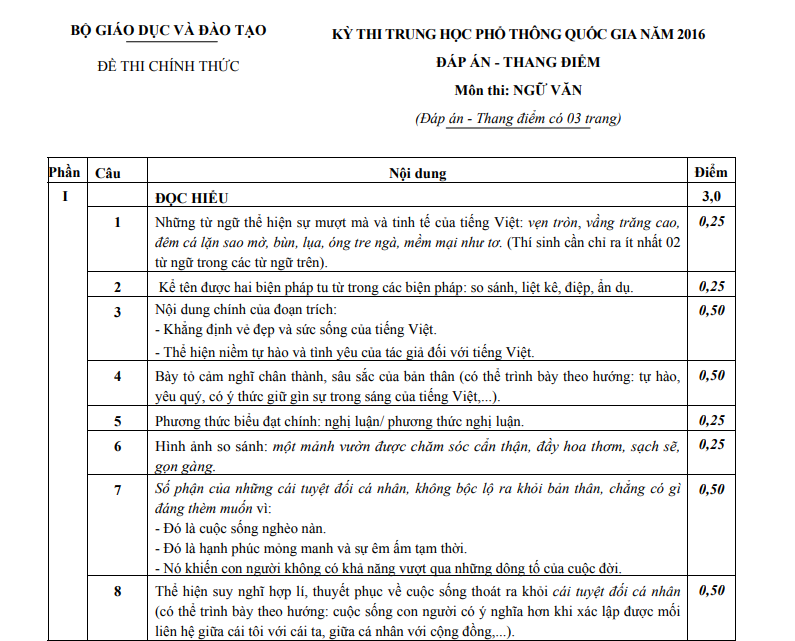 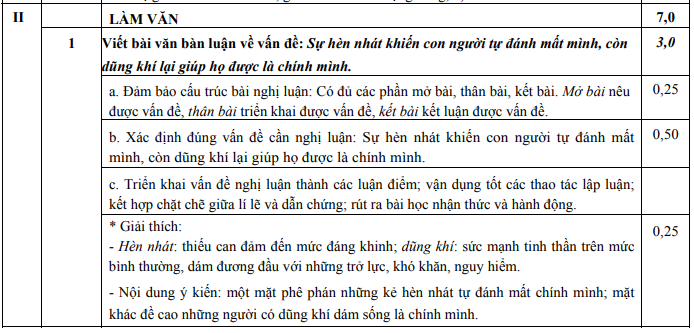 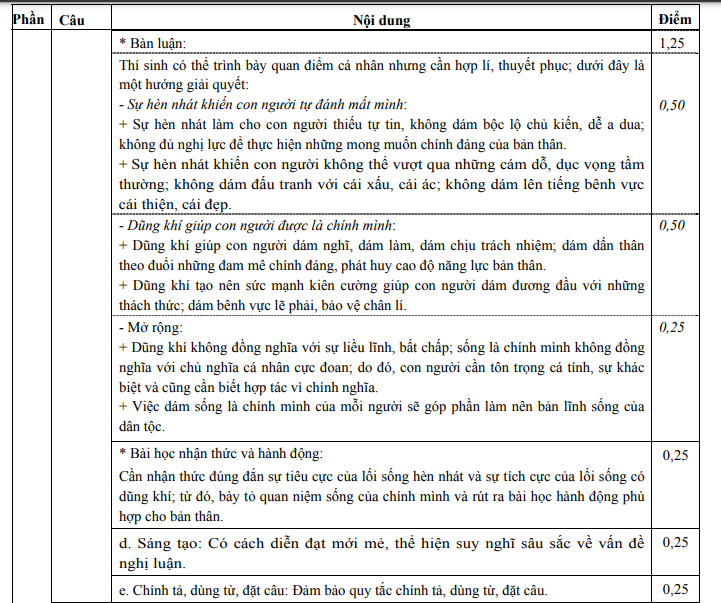 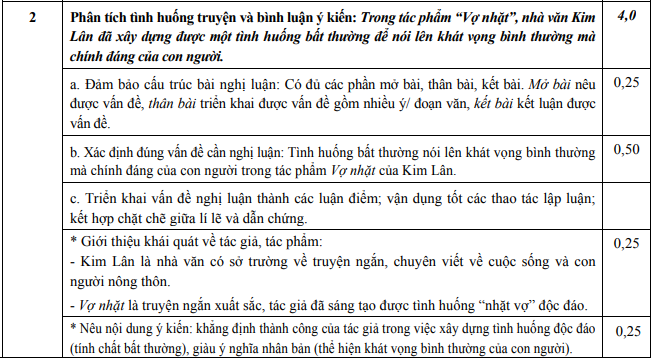 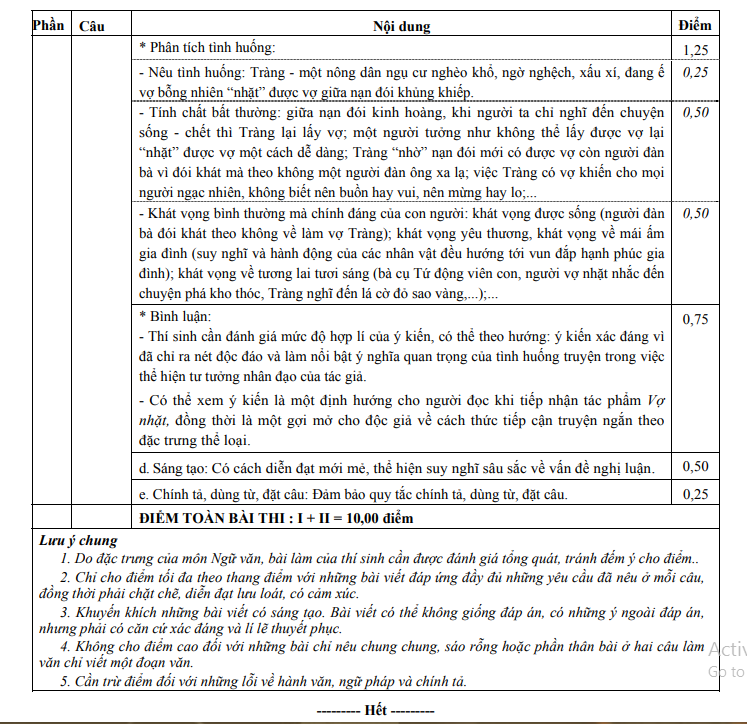 